BAB III
ANALISIS DAN PERANCANGANAnalisisPada bab ini ditunjukan untuk mengidentifikasi suatu masalah beserta cara penyelesaiannya.Identifikasi Masalah Berdasarkan pada Bab I berikut merupakan gambaran IOFC proses yang berjalan pada saat ini.IOFC penjadwalan penyaluranBerikut merupakan IOFC penjadwalan sebelum adanya sistem.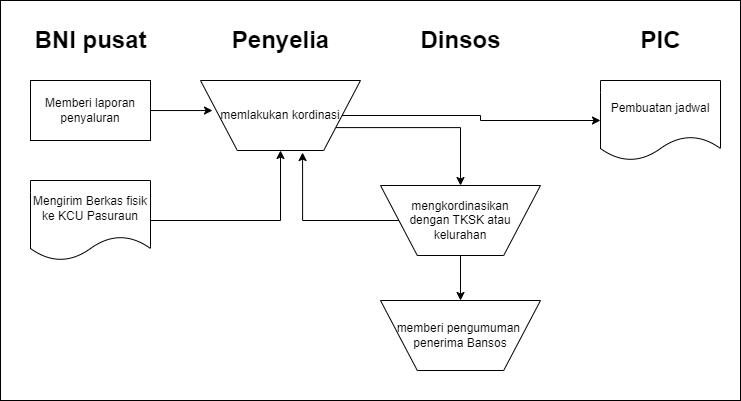 IOFC penyaluranBerikut merupakan IOFC penyaluran sebelum adanya sistem.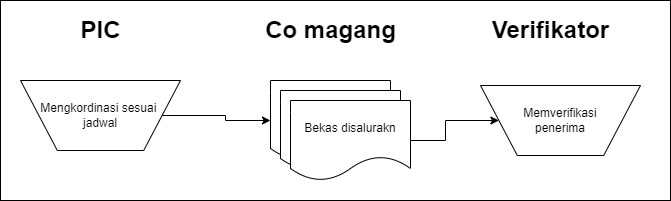 IOFC LaporanBeriku adalah IOFC laporan berkas sebelum adanya sistem.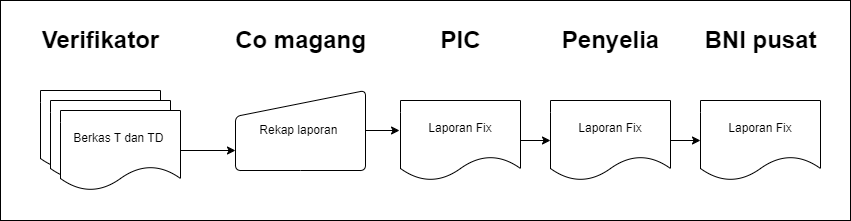 3.1.2	Analisa sebab akibatBerdasarkan Analisa yang sudah ada, sangat diperlukan gambaran sistem informasi yang berjalan saat ini, sehingga dengan adanya sistem yang akan dibuat maka permasalaan tersebut akan dapat diselesaikan, table dibawah adalah penjelasan masalah yang ada.Tabel 3. 1 Analisa sebab akibatPemecahan Masalah Dengan penjelasan permasalahan pada Bab I, maka pembuatan sistem informasi sangat penting dikarenakan dengan adanya sistem ini maka proses administrasi bansos dapat mempermudah penyelia dan juga para pegawai yang telibat dalam proses kerjanya secara efektif dan efisien.PerancanganBerdasarkan solusi yang diberikan, maka perancangan system informasi dapat diuraikan melalui pemodelan proses, pemodelan data, interface dan juga flowchart. Berikut uraiannya :Perancangan Sistem Contex DiagramBerikut adalah rancangan dari Contex Diagram.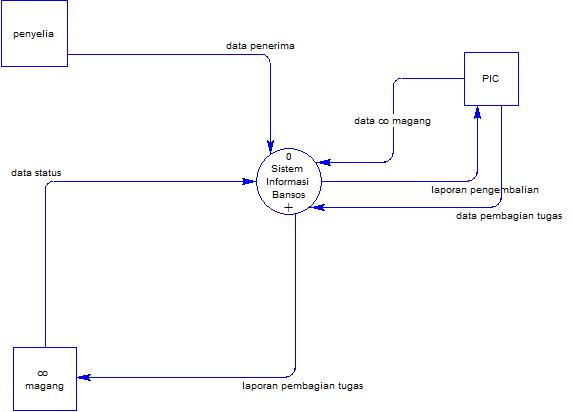 Gambar 3. 4 Rancangan Contex daigramDFD Lv 1Berikut merupakan rancangan DFD lv 1.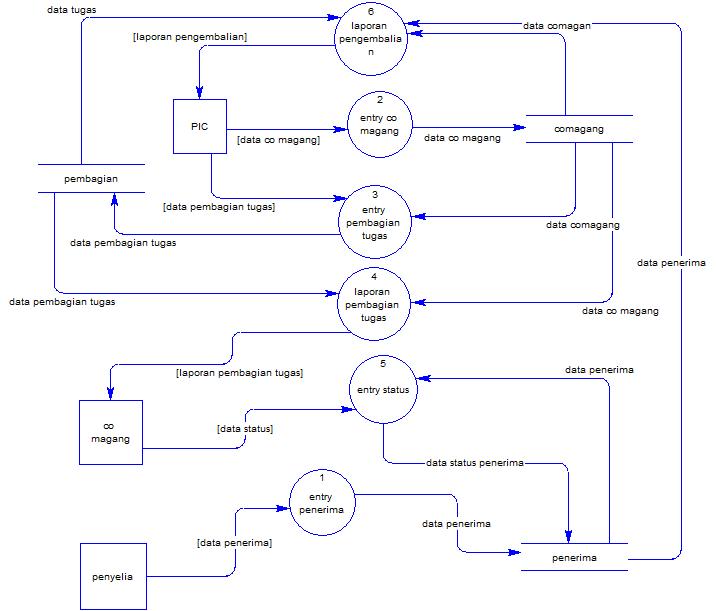 Gambar 3. 5 Rancangan DFD lv 1Perancangan Data Conceptual Data Model (CDM)Berikut ini merupakan gambaran rancangan Conceptual Data Model. 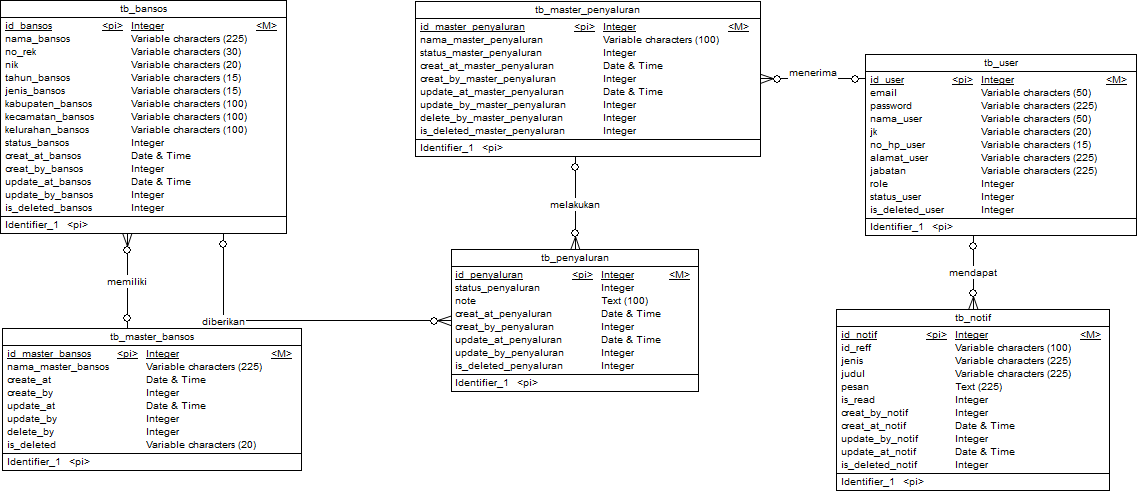 Physical Data Model (PDM)Berikut merupakan rancangan Physical Data Model.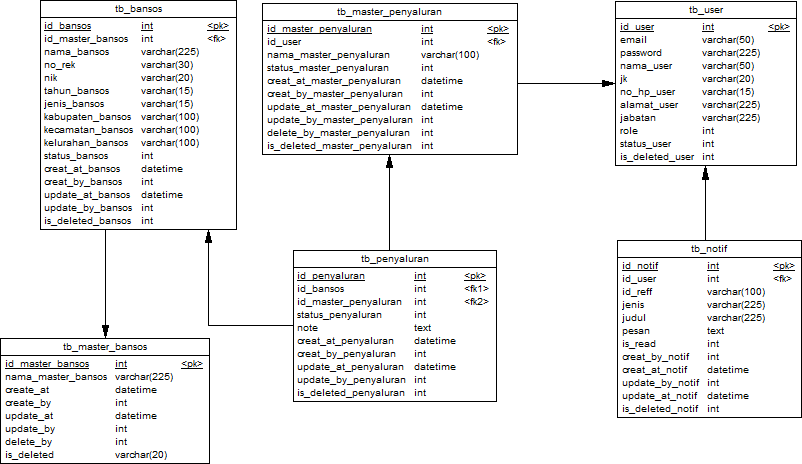 Perancangan User Interface Tampilan LoginBerikut adalah rancangan interface login yang telah dibuat.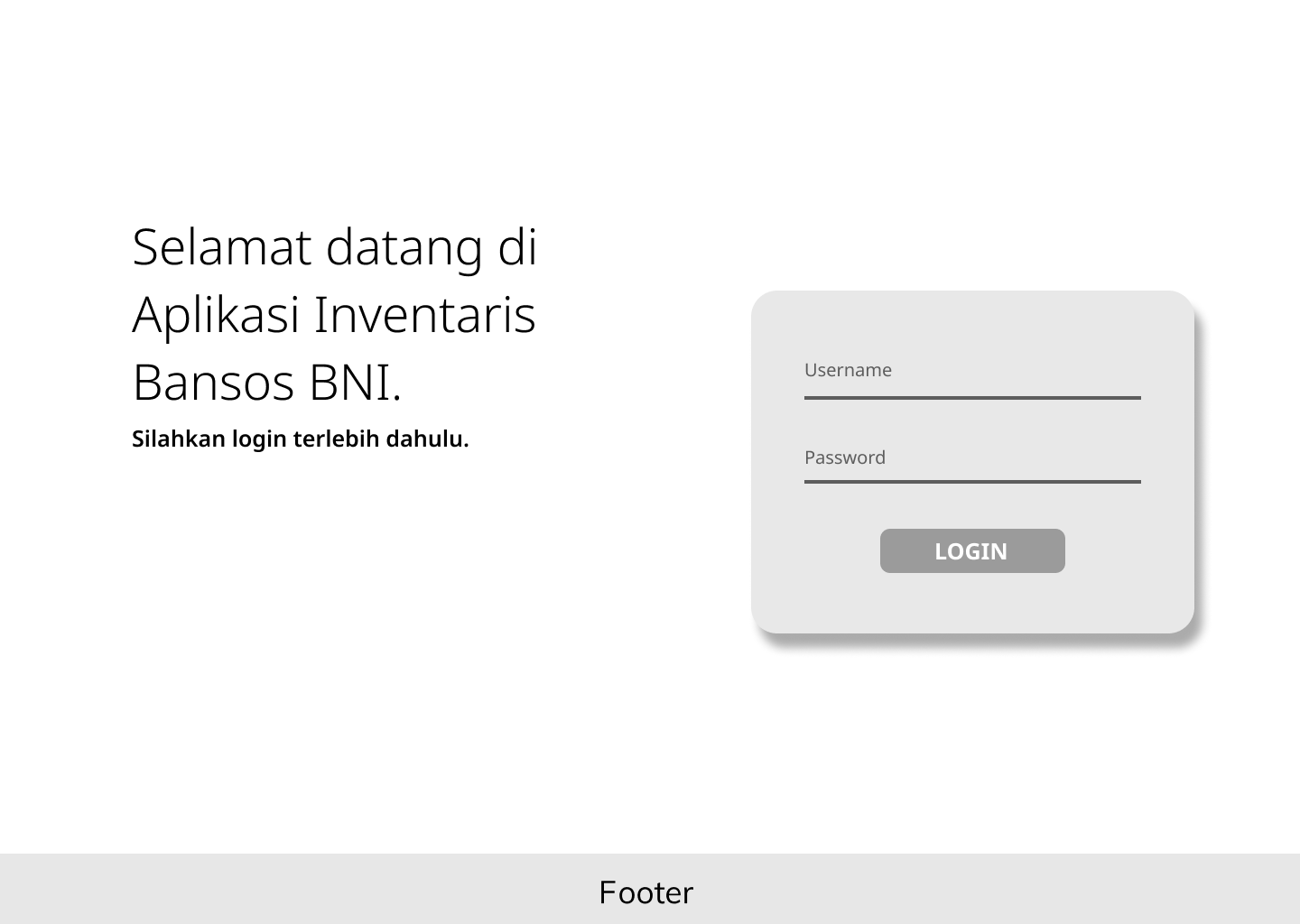 Gambar 3. 8 Tampilan loginHome PenyeliaBerikut adalah rancangan interface tampilan awal penyelia.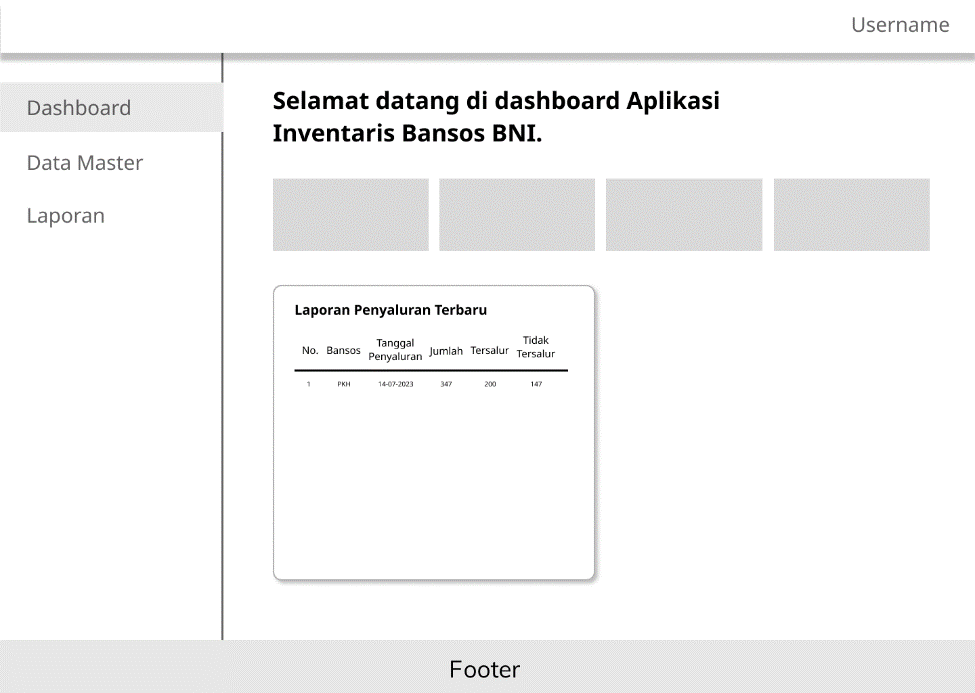 Gambar 3. 9 Tampilan home penyeliaData master penyeliaBerikut adalah rancangan interface tampilan data master penyelia.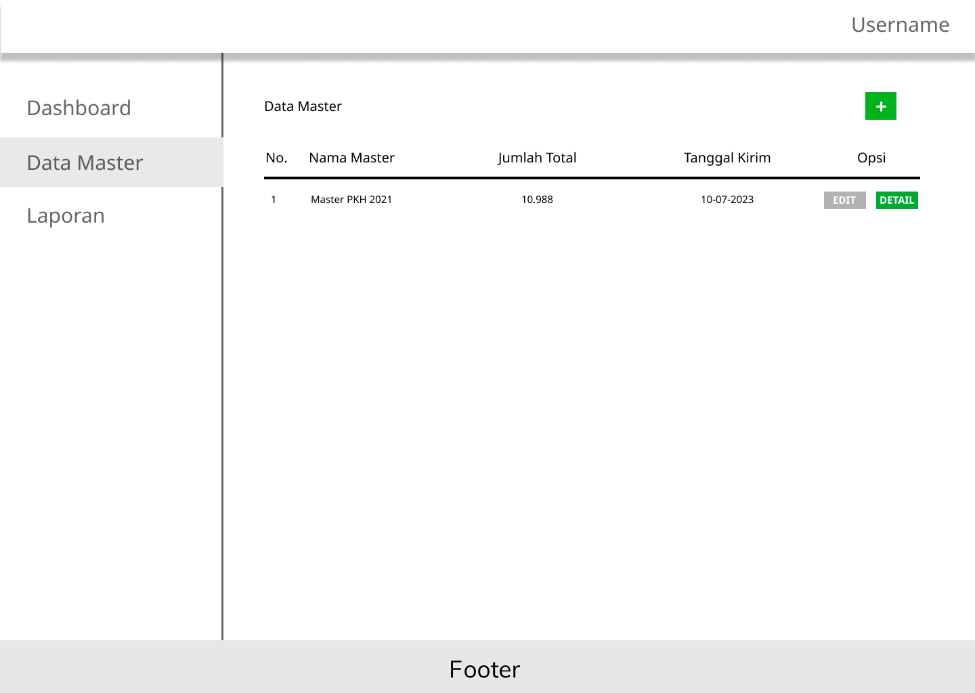 Gambar 3. 10 Tampilan data master penyeliaInput data master penyeliaBerikut adalah rancangan interface input data master penyelia.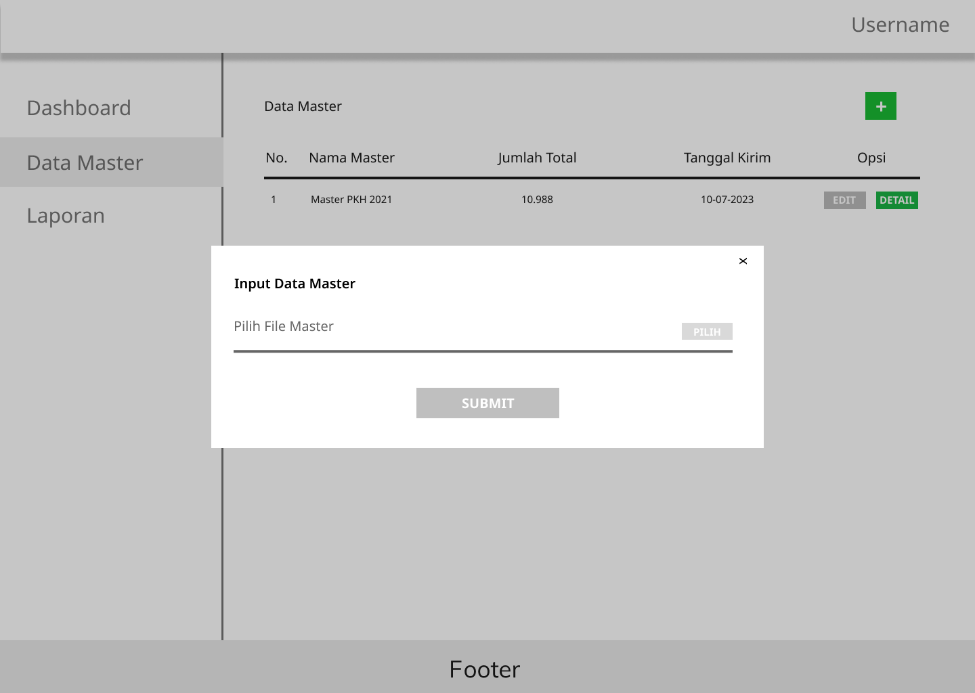 Gambar 3. 11 Tampilan data master penyeliaLaporan penyeliaBerikut adalah rancangan interface laporan penyelia.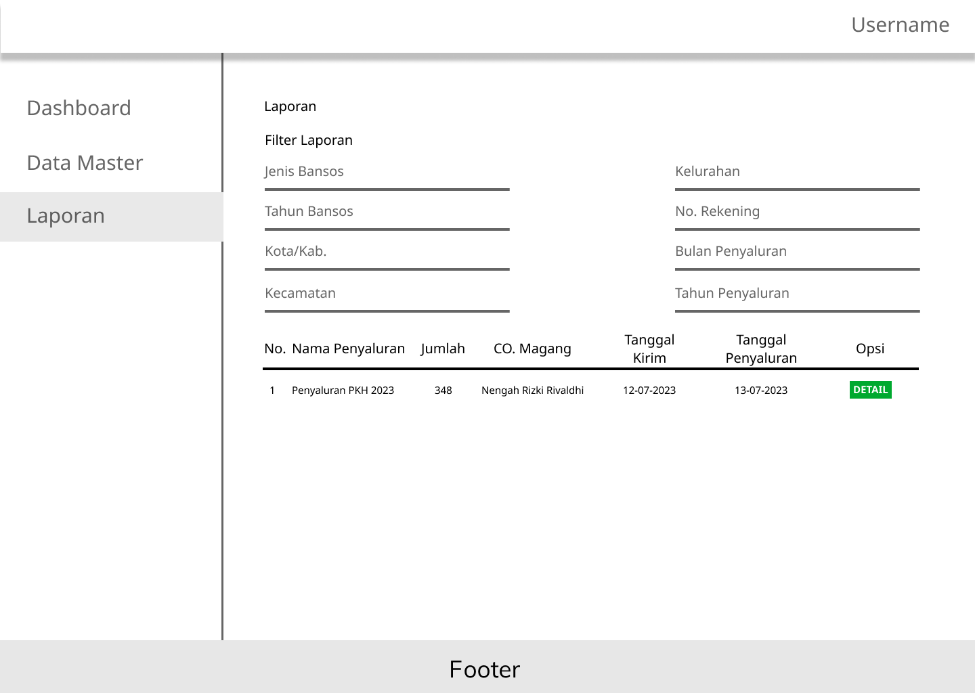 Gambar 3. 12 Tampilan laporan penyeliaDetail laporan penyeliaBerikut adalah rancangan interface detail laporan penyelia.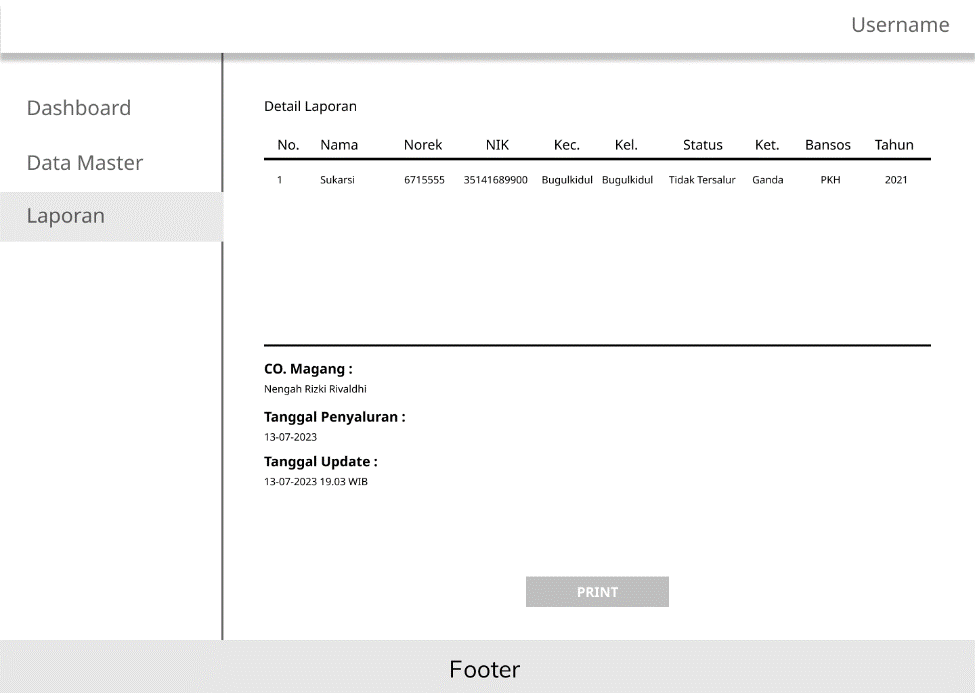 Gambar 3. 13 Tampilan detail laporan penyeliaData master penyaluran PICBerikut adalah rancangan interface data master penyaluran PIC.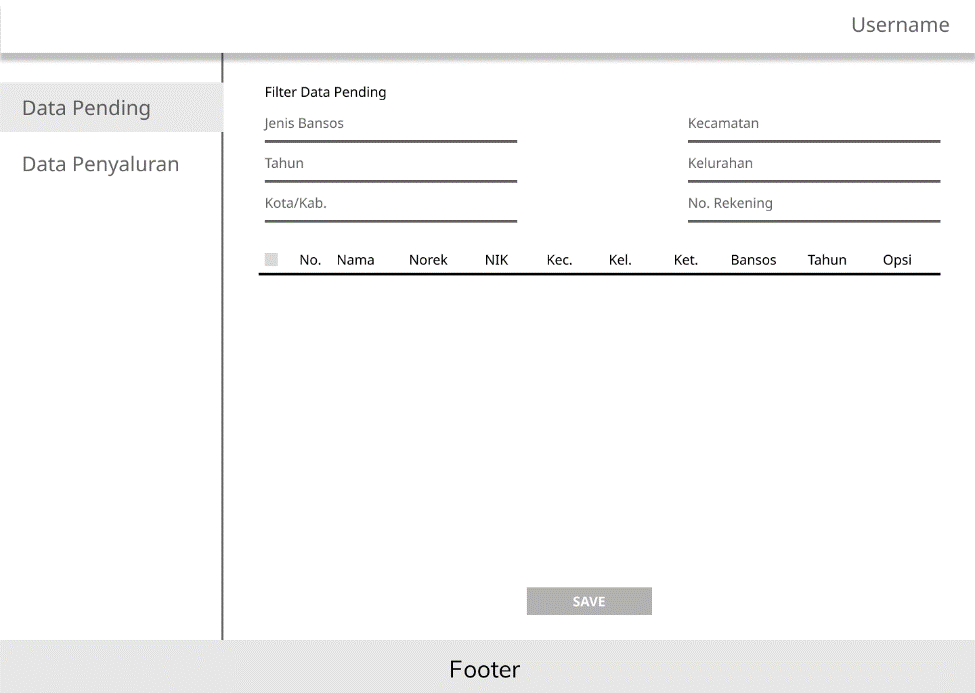 Gambar 3. 14 Tampilan data master penyaluran PICData penyaluran PICBerikut adalah rancangan interface penyaluran PIC.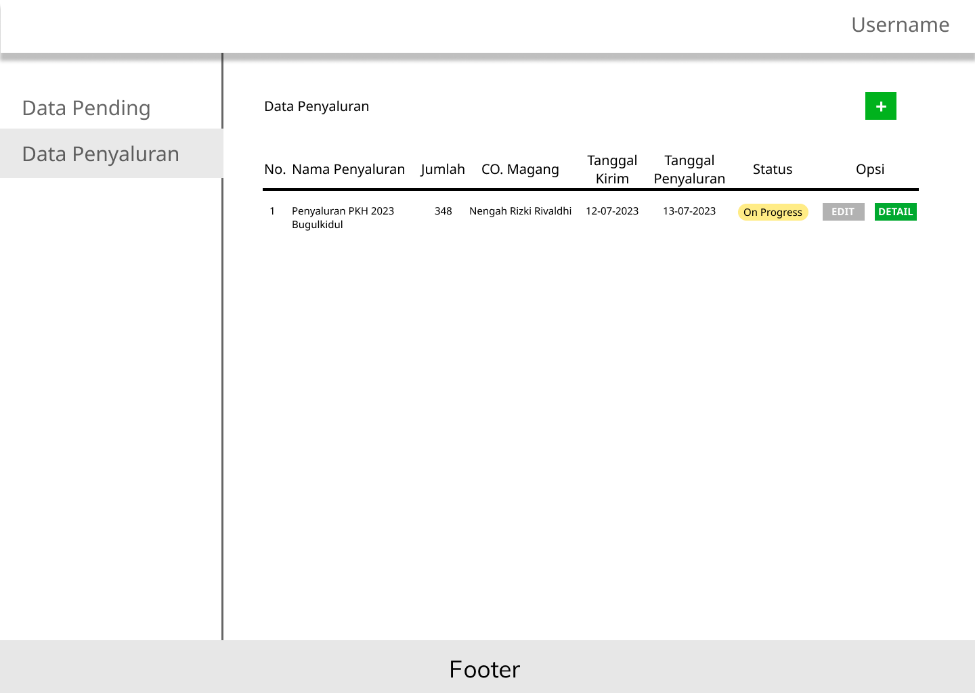 Gambar 3. 15 Tampilan penyaluran PICDetail data penyaluran PICBerikut adalah rancangan interface detail data penyaluran PIC.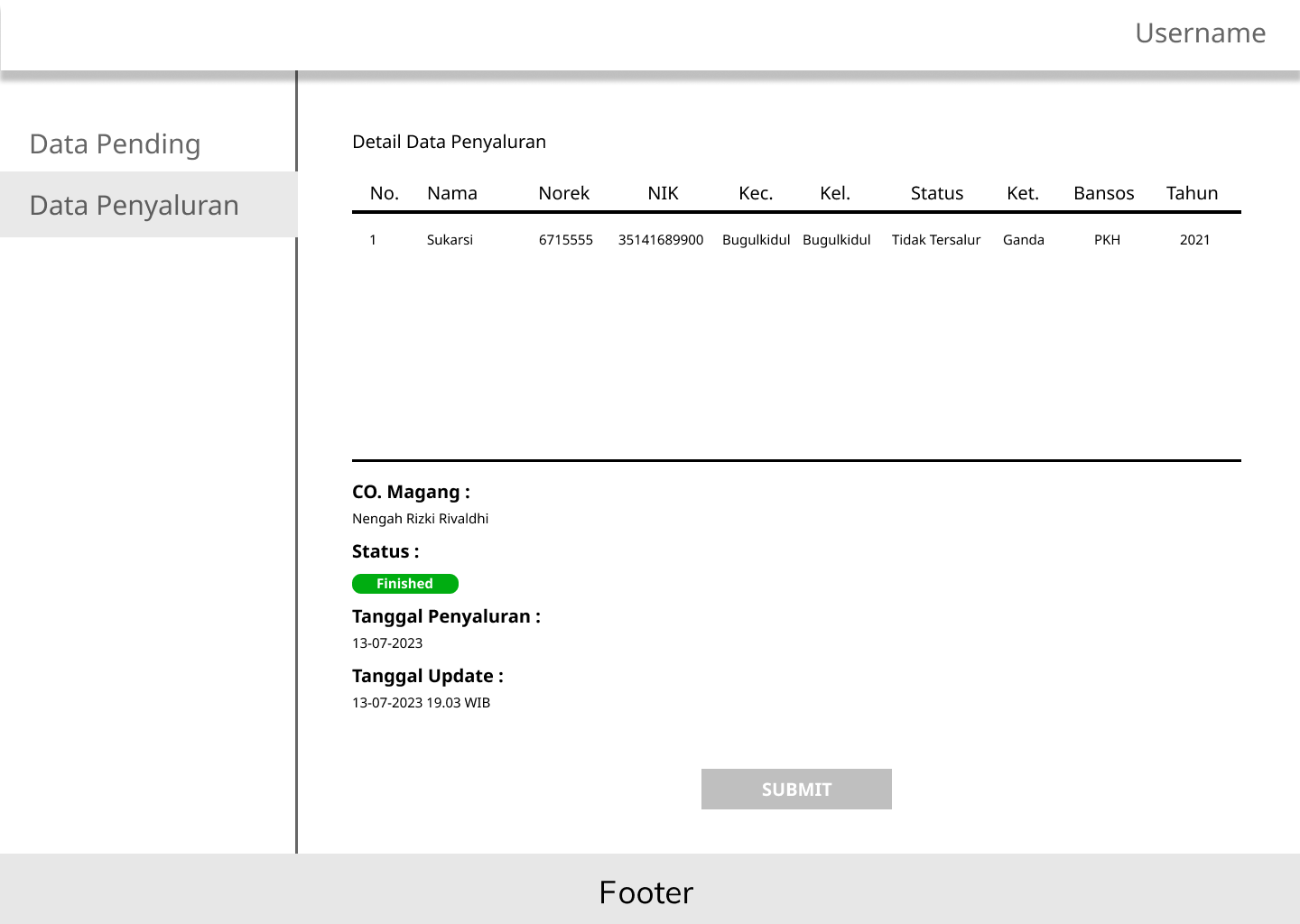 Gambar 3. 16 Tampilan detail data penyaluran PICInput data penyaluran PICBerikut adalah rancangan interface input data penyaluran PIC.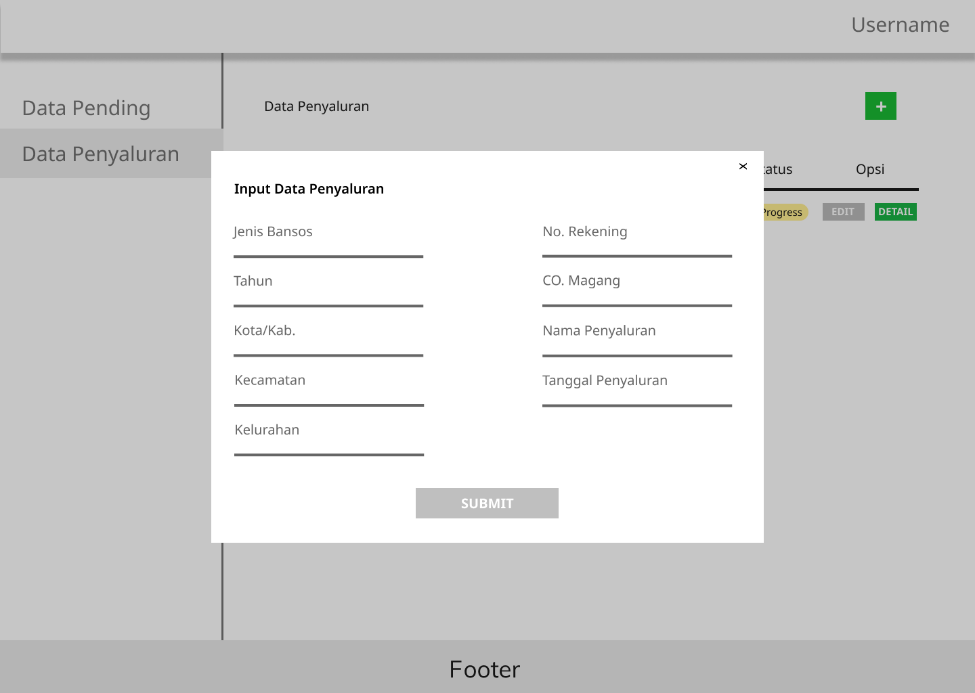 Gambar 3. 17 Tampilan data penyaluran PICTampilan Co magangBerikut adalah rancangan interface tampilan co magang.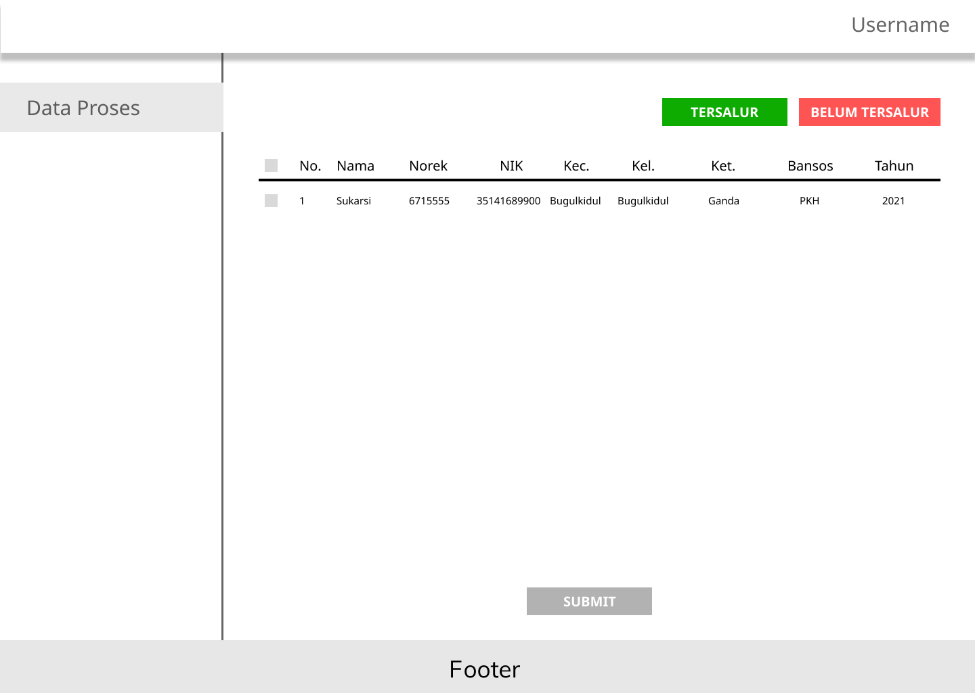 Gambar 3. 18 Tampilan co magang3.2.4	FlowchartFlowchart Penyelia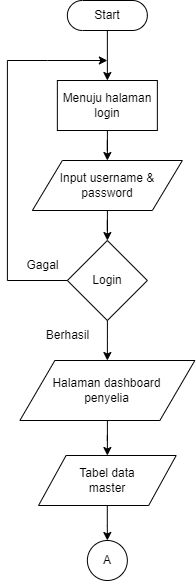 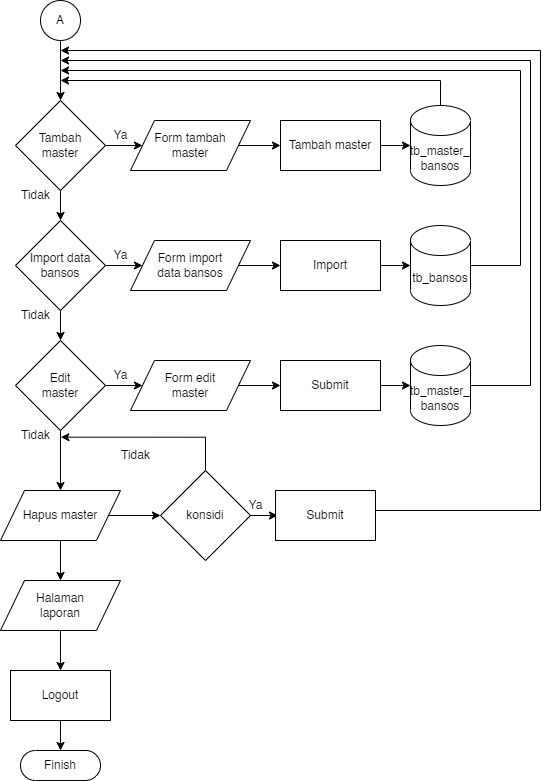 Gambar 3. 20 Lanjutan flowchart penyeliaFlowchart PIC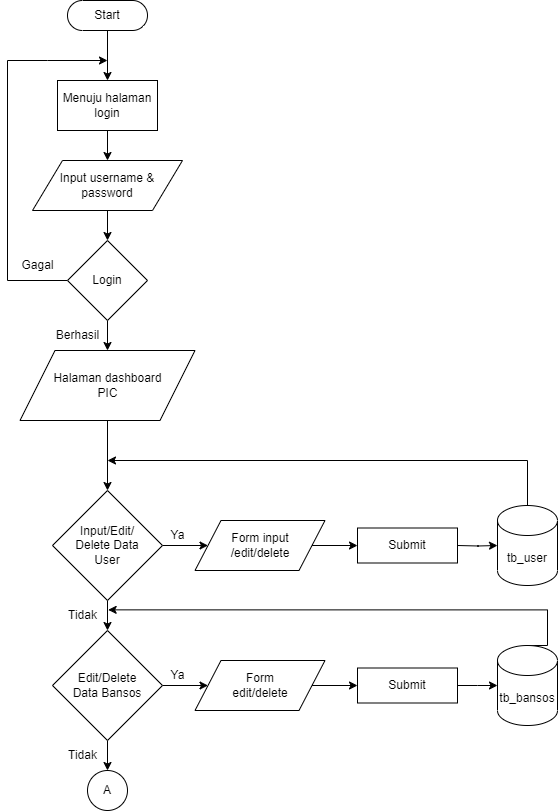 Gambar 3. 21 Flowchart PIC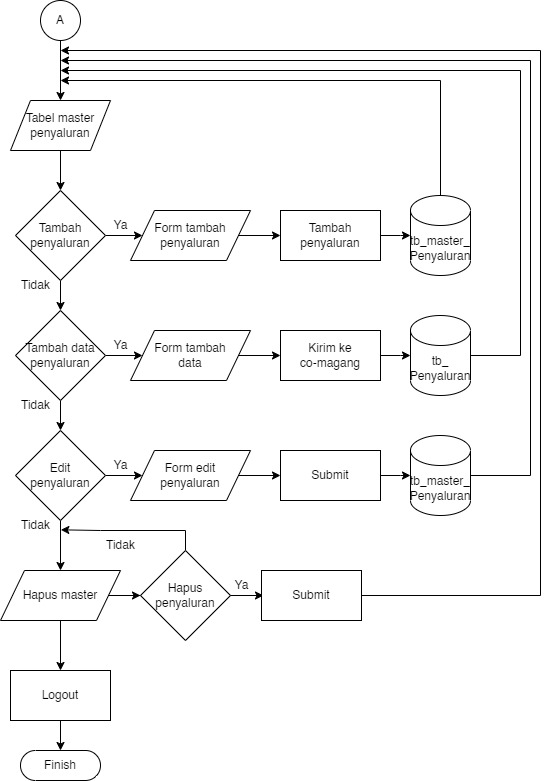 Gambar 3. 22 Lanjutan flowchart PICFlowchart co magang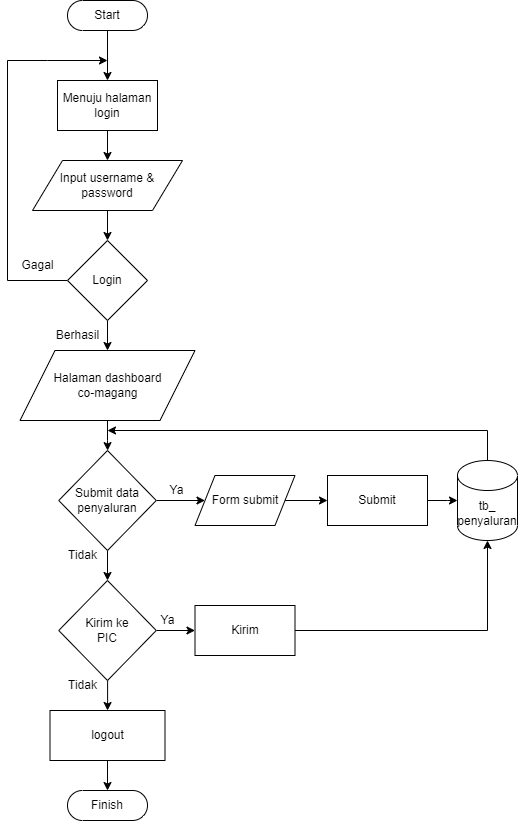 Gambar 3. 23 Flwchart co magangNoPermasalahanSolusiManfaat1.Banyaknya data yang harus disalurkan setiap tahunnya, karena dalam setahun data yang diterima Bank KCU Pasuruan bisa sampai 10.000 data, dan masih ditampung menggunakan Microsoft excel.Membuat website yang nantinya dapat menampung ribuan data yang diberikan oleh BNI pusat.Agar pengelolahan data dapat dilakukan dengan maksimal, karna ditampung dalam satu wadah. 2.Ketika melakukan peminjaman berkas sering terjadi berkas yang tidak ditemukan karna tidak diketahuinya siapa dan kapan berkas tersebut disalurkan .Membuat website yang dapat mempermudah setiap pendataan berkas serta membuat track record setiap pengambilan berkas yang akan disalurkan.Mempermudah pertanggung jawaban Ketika ada berkas yang tidak ditemukan.